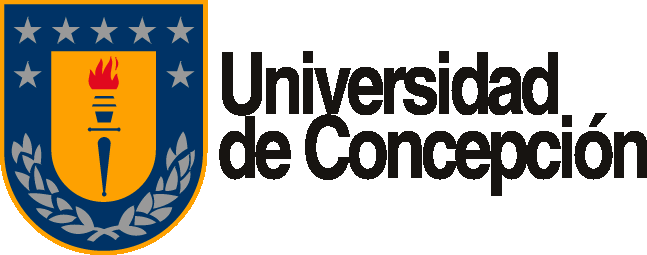 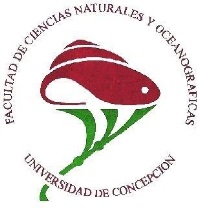 CursoTaxonomía e Identificación del plancton Proyecto RED 120035Estación de Biología Marina DichatoUniversidad de Concepción, Chile11-15 Noviembre de 2013FORMULARIO DE POSTULACIONAPELLIDOS		:	___________________________________________NOMBRES		:	___________________________________________INSTITUCION	:	___________________________________________DEPARTAMENTO	:	___________________________________________DIRECCION		:	___________________________________________TELEFONO (S)	:	___________________________________________EMAIL		:	___________________________________________AREA DE ESPECIALIDAD: ___________________________________________ANTECEDENTES EDUCACIONALESCARTA DE INTENCIONPLAZO LIMITE DE POSTULACION: 30 de octubre de 2013Enviar a monica.sorondo@oceanografia.udec.clCOSTO: $ 50.000 Becas limitadas para estudiantes calificados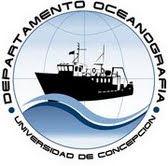 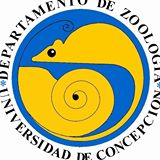 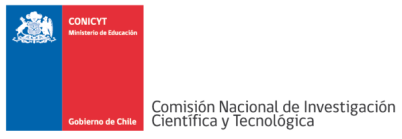 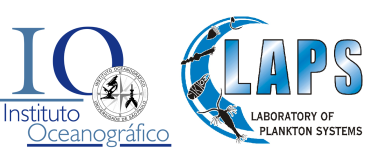 